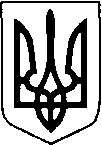 КОВЕЛЬСЬКА МІСЬКА РАДАВОЛИНСЬКОЇ ОБЛАСТІ                                                        РІШЕННЯ28.06.2022                                        м.Ковель                       № 23/44Про затвердження ПОЛОЖЕННЯПРО ВІДДІЛ У СПРАВАХ МОЛОДІ, ФІЗИЧНОЇ КУЛЬТУРИ ТА СПОРТУ УПРАВЛІННЯ КУЛЬТУРИ, МОЛОДІ, СПОРТУ ТА ТУРИЗМУ ВИКОНАВЧОГО КОМІТЕТУ КОВЕЛЬСЬКОЇ МІСЬКОЇ РАДИ          Відповідно до ч.1 ст.59 Закону України «Про місцеве самоврядування в Україні», міська радаВИРІШИЛА:          1.Затвердити ПОЛОЖЕННЯ ПРО ВІДДІЛ У СПРАВАХ МОЛОДІ, ФІЗИЧНОЇ КУЛЬТУРИ ТА СПОРТУ УПРАВЛІННЯ КУЛЬТУРИ, МОЛОДІ, СПОРТУ ТА ТУРИЗМУ ВИКОНАВЧОГО КОМІТЕТУ КОВЕЛЬСЬКОЇ МІСЬКОЇ РАДИ (додається).          2.Контроль за виконанням даного рішення покласти на постійні комісії міської ради з питань дотримання прав людини, депутатської діяльності та етики, законності і правопорядку, конфлікту інтересів (Андрій Мілінчук), з питань освіти, культури, охорони здоров’я, материнства і дитинства, соціального захисту населення, спорту і фізичної культури, в справах сім’ї і молоді та релігії (Світлана Верчук).Міський голова                                                                              Ігор ЧАЙКА                                                                                                            ЗАТВЕРДЖЕНО                                                                                               рішення міської ради                                                                                                28.06.2022  № 23/44ПОЛОЖЕННЯПРО ВІДДІЛ У СПРАВАХ МОЛОДІ, ФІЗИЧНОЇ КУЛЬТУРИ ТА СПОРТУ УПРАВЛІННЯ КУЛЬТУРИ, МОЛОДІ, СПОРТУ ТА ТУРИЗМУ ВИКОНАВЧОГО КОМІТЕТУ КОВЕЛЬСЬКОЇ МІСЬКОЇ РАДИ м.Ковель2022І. ЗАГАЛЬНІ ПОЛОЖЕННЯ1)ВІДДІЛ У СПРАВАХ МОЛОДІ, ФІЗИЧНОЇ КУЛЬТУРИ ТА СПОРТУ (далі – Відділ) входить до складу Управління культури, молоді, спорту та туризму виконавчого комітету Ковельської міської ради (далі - Управління) і в межах Ковельської територіальної громади забезпечує виконання покладених на цей підрозділ завдань.2)Повне найменування відділу : ВІДДІЛ У СПРАВАХ МОЛОДІ, ФІЗИЧНОЇ КУЛЬТУРИ ТА СПОРТУ УПРАВЛІННЯ КУЛЬТУРИ, МОЛОДІ, СПОРТУ ТА ТУРИЗМУ ВИКОНКАВЧОГО КОМІТЕТУ КОВЕЛЬСЬКОЇ МІСЬКОЇ РАДИСкорочене найменування: ВІДДІЛ У СПРАВАХ МОЛОДІ, ФІЗИЧНОЇ КУЛЬТУРИ ТА СПОРТУ3)Відділ підпорядкований Управлінню культури, молоді,  спорту та туризму виконавчого комітету Ковельської міської ради.4)Відділ у своїй діяльності керується Конституцією та законами України, указами Президента та постановами Кабінету Міністрів України, нормативно правовими актами Верховної Ради України, наказами Міністерства молоді та спорту України, інших центральних органів виконавчої влади, наказами управління у справах молоді та спорту Волинської ОДА, розпорядженнями  Ковельського міського голови, рішеннями  Ковельської міської ради та її виконавчого комітету, наказами начальника Управління, а також цим Положенням.5)Основним завданням Відділу є забезпечення реалізації на території Ковельської територіальної громади державної політики у молодіжній сфері,   фізичної культури та спорту. 2. ЗАВДАННЯ ТА ПОВНОВАЖЕННЯ ВІДДІЛУ1)Здійснює разом із структурними підрозділами виконавчого комітету, громадянами, об'єднаннями громадян заходи щодо розвитку молоді, фізичної культури та спорту.2)Виконує програми і здійснює заходи, спрямовані на забезпечення соціального та правового захисту молоді, сприяння соціальному становленню та розвитку молоді.3)Координує діяльність органів місцевого самоврядування з питань реалізації державної політики стосовно молоді та розвитку фізичної культури і спорту.4)Організовує і проводить фізкультурно-спортивні заходи серед широких верств населення та заходи з реалізації молодіжної політики.3. ОРГАНІЗАЦІЯ РОБОТИ ВІДДІЛУ1)Готує проєкти розпоряджень, рішень  Ковельської міської ради та виконавчого комітету, у визначених законом випадках - проєкти нормативно-правових актів з питань реалізації молодіжної політики, фізичної культури та спорту.2)Готує аналітичні матеріали і статистичну звітність з питань, що належать до його компетенції.3)Готує проєкти угод, договорів, меморандумів, протоколів зустрічей делегацій і робочих груп у межах своїх повноважень.4)Розробляє разом із управліннями, відділами, іншими структурними підрозділами виконавчого комітету за участю об'єднань громадян проєкти програм з питань молодіжної політики, фізичної культури і спорту, організовує роботу, пов'язану з їх виконанням, вносить в установленому порядку на розгляд міської ради та виконавчого комітету пропозиції щодо фінансового забезпечення цих програм.4. ВІДДІЛ ЗАБЕЗПЕЧУЄ1)Підготовку і проведення навчально-тренувальних зборів спортсменів, які беруть участь у спортивних змаганнях різних рівнів.2)Формування і затвердження  календарного плану проведення спортивних змагань та навчально-тренувальних зборів, а також календарного плану про-ведення заходів із молодіжної політики Ковельської територіальної громади.3)Виконання в межах своїх повноважень єдиного всеукраїнського та обласного календарних планів  фізкультурно-оздоровчих  та спортивно-масових заходів. 4)Організацію і проведення заходів, передбачених календарними планами фізкультурно-оздоровчих та спортивних заходів. 5)Контроль за дотриманням законодавства з питань молодіжної політики, фізичної культури і спорту. 6)У межах власних повноважень здійснення заходів щодо активізації міжнародного співробітництва з питань фізичної культури і спорту.7)У межах власних повноважень забезпечує організацію самодіяльного масового спорту, фізичної культури і спорту серед осіб з інвалідністю, ветеранів, організовує надання закладами фізичної культури і спорту оздоровчих послуг населенню та вживає заходів для розвитку мережі цих закладів.8)Здійснення у межах власних повноважень заходів щодо соціального захисту спортсменів, зокрема спортсменів-інвалідів, ветеранів спорту, тренерів, інших фахівців з фізичної культури і спорту. Відділ у справах молоді, фізичної культури та спорту:1)Порушує в установленому порядку клопотання про нагородження спортсменів, тренерів та інших працівників сфери фізичної культури і спорту державними нагородами, присвоєння їм спортивних звань, а також про призначення державних стипендій олімпійським та параолімпійським чемпіонам, талановитим перспективним спортсменам, видатним спортсменам, тренерам, ветеранам спорту та діячам фізичної культури і спорту Ковельської територіальної громади.2)Готує в установленому порядку клопотання про нагородження молоді Ковельської  територіальної  громади.3)Організовує та бере участь у проведенні олімпіад, спартакіад, конкурсів, турнірів, виставок, фестивалів творчості, конференцій, форумів, інших заходів, спрямованих на підвищення культурно-освітнього рівня дітей і молоді. Відділ у справах молоді, фізичної культури та спорту сприяє:1)Молодіжним, дитячим та іншим громадським організаціям у проведенні ними роботи із молоддю.2)Розвитку олімпійського та параолімпійського руху в місті.3)В межах власних повноважень виконанню програм, розроблених молодіжними, дитячими та іншими громадськими організаціями.4)Створенню цільових благодійних фондів, діяльність яких спрямована на підтримку фізкультурно-спортивних програм, активізацію фізкультурно-оздоровчої роботи та спорту серед осіб з інвалідністю, надає організаційну та консультаційно-методичну допомогу громадським організаціям фізкультурно-спортивної спрямованості.5)Відділ бере участь у розробленні та здійсненні заходів щодо створення та зміцнення матеріально-технічної бази об'єктів і споруд спортивного призначення.6)Комплектує склад збірних команд Ковельської територіальної громади  за видами спорту, забезпечує організацію підготовки та участі спортсменів у змаганнях усіх рівнів, сприяє розв'язанню їх житлово-побутових проблем та створенню максимально сприятливих умов для тренувань. 7)Взаємодіє з місцевими осередками спортивних організацій (федерацій, асоціацій, спілок, об'єднань тощо) з питань розвитку відповідного виду спорту.9)Надає пропозиції начальнику управління по забезпеченню фінансуванням проведення спортивно-фізкультурних заходів на території  Ковельської територіальної громади  в установленому порядку.10)Здійснює контроль за технічним станом та ефективністю використання фізкультурно-оздоровчих і спортивних об'єктів комунальної власності, разом з керівниками закладів відповідає за дотримання правил безпеки під час проведення масових спортивних заходів на цих об'єктах.11)Розглядає в установленому законодавством порядку звернення громадян.12)Опрацьовує запити і звернення народних депутатів України,  Волинської обласної ради та депутатів  Ковельської міської ради.5. ПРАВА ВІДДІЛУВідділ має право1)Вносити в установленому порядку пропозиції щодо удосконалення роботи виконавчого комітету в галузі фізичної культури, спорту та молодіжної політики.2)Скликати в установленому порядку конференції, наради, семінари з питань, що належать до його компетенції.3)Відділ в установленому законом порядку та у межах власних повноважень взаємодіє з іншими структурними підрозділами та апаратом виконавчого комітету, іншими органами місцевого самоврядування, територіальними органами міністерств, інших центральних органів виконавчої влади, а також підприємствами, установами та організаціями( у тому числі громадськими) з метою створення умов для провадження послідовної та узгодженої діяльності, необхідної для належного виконання покладених на нього завдань та здійснення запланованих заходів.4)Відділ очолює начальник, який призначається на посаду і звільняється з посади  Ковельським міським головою згідно із законодавством про службу в органах місцевого самоврядування в установленому законом порядку.6. ПРАВОВИЙ СТАТУС КЕРІВНИКА ВІДДІЛУ1)Здійснює керівництво діяльністю відділу, несе відповідальність за виконання покладених на відділ завдань, сприяє створенню належних умов праці у відділі.2)Розробляє посадові інструкції працівників структурного підрозділу та розподіляє обов’язки між ними.3)Представляє інтереси структурного підрозділу у взаємовідносинах з іншими структурними підрозділами виконавчого комітету,  іншими  органами виконавчої влади, органами місцевого самоврядування, підприємствами, установами та організаціями - за дорученням Ковельського міського голови та його заступників, начальника Управління.4)Вносить пропозиції  начальнику управління щодо розпорядженню   коштами  відповідно до місцевих  програм 5)Звітує перед  Ковельською  міською радою та її виконавчим комітетом про   виконання завдань та затверджених планів роботи.6)Планує роботу відділу, вносить пропозиції щодо розгляду на засіданнях виконавчого комітету  питань, що належать до його компетенції та розробляє проєкти відповідних рішень.7)Бере  участь у засіданнях  міської ради та її виконавчого комітету;8)Готує у межах власних повноважень накази, організовує контроль за їх виконанням;9)Координує роботу  міського центру Ковельський міський центр  фізичного здоров’я населення «Спорт для всіх», Комунального закладу «КДЮСШ  ім. Є. Кондратовича», Комунального закладу «Дитячо-юнацька спортивна школа №1 імені П.Стуса» та Комунальної установи “Ковельський молодіжний центр «Місто ідей», Комунальне некомерційне господарське об’єднання «Транскордонний центр діалогу культур імені гетьманів Ружинських», цілісний майновий комплекс стадіон «Сільмаш».7. ЗАКЛЮЧНІ ПОЛОЖЕННЯ1)Відділ керується Конституцією України, законами України: “Про місцеве самоврядування в Україні”, «Про державну службу», «Про службу в органах місцевого самоврядування, законодавством про боротьбу з корупцією та іншими законами з питань організації та діяльності органів місцевого самоврядування, актами Президента України, нормативно-правовими актами Верховної Ради України, постановами Кабінету Міністрів України та центральних і місцевих органів державної виконавчої влади. 2)Відділ утримується за рахунок коштів міського бюджету.3)Граничну чисельність і фонд оплати праці працівників відділу визначає   Ковельський міський голова  у межах затвердженої міською радою штатної чисельності та відповідних бюджетних призначень.